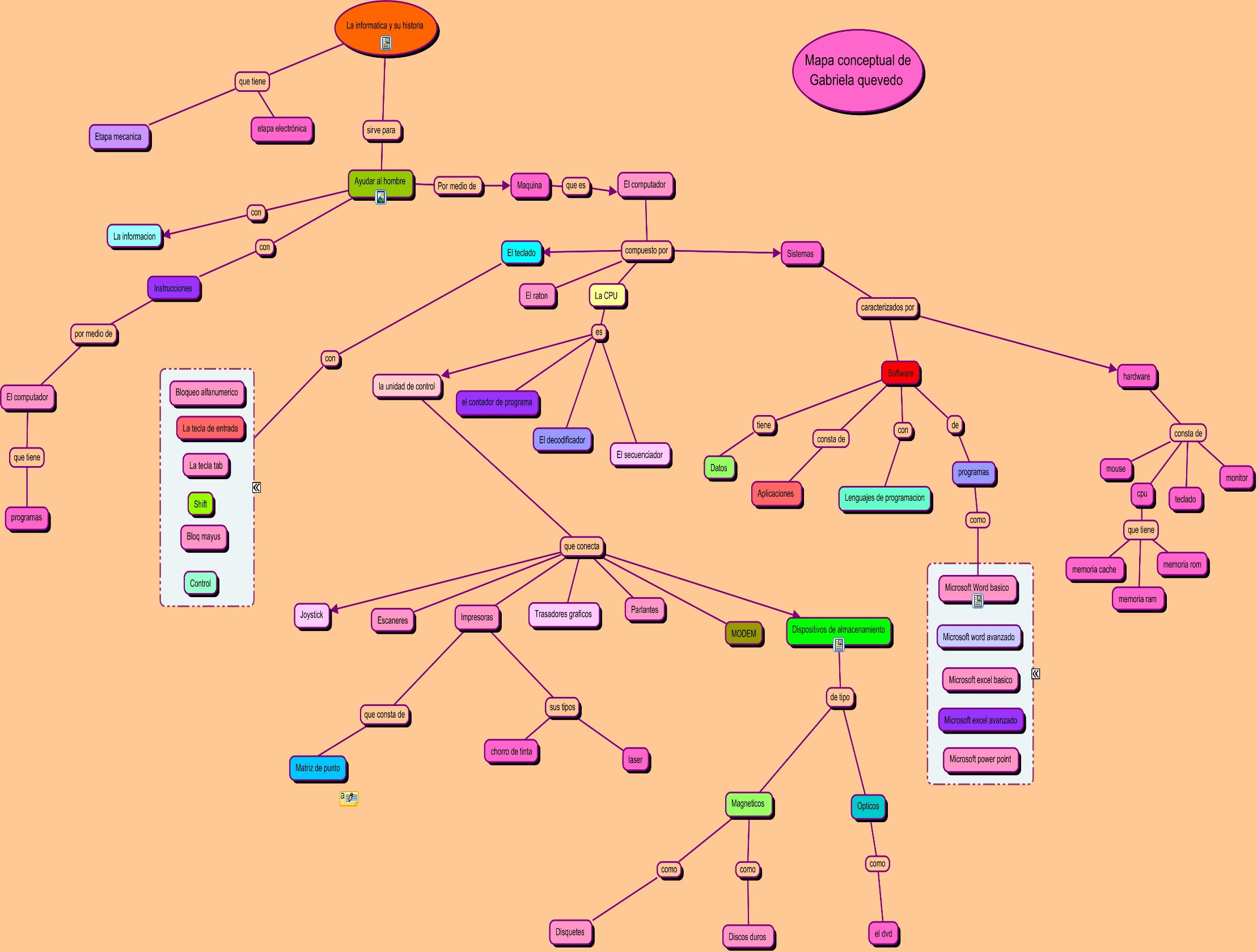 La informática tiene dos etapas la mecánica y la electrónica Sirve para ayudar al hombre por medio de la máquina que es el computador, con información e instrucciones por medio del computador que tiene programas  El computador está compuesto por teclado, ratón, CPU y sistemas Sistemas caracterizados por software y hardware El software tiene datos, consta de aplicaciones, con lenguajes de programación y de programas como Microsoft Word, Microsoft Word avanzado, Microsoft Excel, Microsoft Excel avanzado y Microsoft power point El hardware consta de mouse, teclado, monitor y CPU que tiene memoria cache, memoria ram y memoria rom.El teclado consta de teclas como : bloqueo alfanumérico, la tecla de entrada, la tecla Tab, shift, bloq mayus y control La CPU es la unidad de control, el contador de programa, el decodificador, el secuenciadorLa CPU conecta con Joystick, escáneres, impresoras, trasadores gráficos, parlantes, modem y dispositivos de almacenamiento La impresora consta de matriz de punto y hay dos tipos chorro de tinta y laser.Los dispositivos de almacenamiento existen de tipo magnéticos y ópticos Los dispositivos de tipo magnéticos como disquetes y discos duros.Dispositivos de tipo ópticos como el DVD La informática y su historia tiene dos etapas la mecánica y la electrónica, que sirven para ayudar al hombre por medio de la máquina que es el computador, con información, instrucción y programas, el computador está compuesto por teclado, ratón, CPU y sistemas caracterizados por software y hardware. El software tiene datos, consta de aplicaciones, lenguajes de programación y de programas como Microsoft  Word, Microsoft Word avanzado, Microsoft Excel, Microsoft Excel avanzado y Microsoft power point. El hardware consta de mouse, teclado, monitor y CPU que tiene memoria cache, memoria ram y memoria rom. El teclado consta de teclas como  bloqueo alfanumérico, la tecla de entrada, la tecla Tab, shift, bloq mayus y control. La CPU es la unidad de control, el contador de programa, el decodificador y secuenciador esta conecta con joystick, escáneres, impresoras, trasadores gráficos, parlantes, modem y dispositivos de almacenamiento. La impresora  consta de matriz de punto y hay dos tipos chorro de tinta y laser. En los dispositivos de almacenamiento conocemos de tipo magnético y óptico. Tipos magnéticos como disquetes y discos duros y de tipo ópticos como el DVD .